Publicado en Ciudad de México el 30/04/2018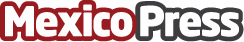 Niños responsables en Internet en el día del Niño, recomendaciones de AvastLas aplicaciones y los juegos disponibles en Internet sirven tanto para estimular su aprendizaje como para divertirse, sin embargo, no se debe descuidar el hecho de que como niños son usuarios vulnerables Datos de contacto:Flor Carreno56152196Nota de prensa publicada en: https://www.mexicopress.com.mx/ninos-responsables-en-internet-en-el-dia-del-nino-recomendaciones-de-avast Categorías: Ciberseguridad Ocio para niños Dispositivos móviles http://www.mexicopress.com.mx